 zondag  8 november 2020 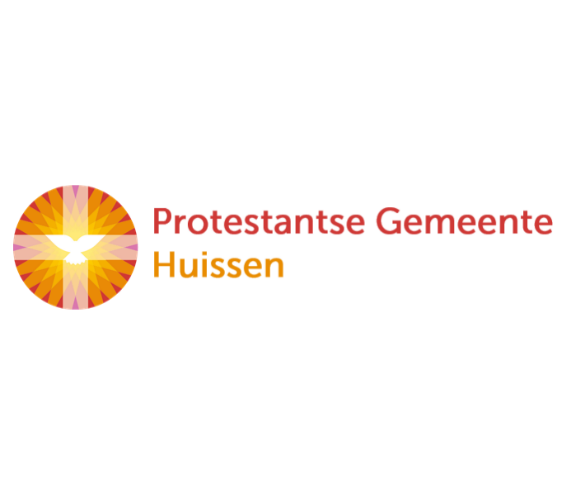 
de 23ste zondag na Pinksteren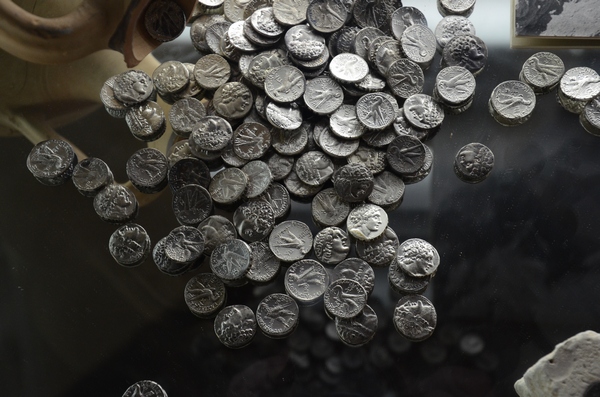 Zilverschat uit Pafos (Cyprus-museum, Nicosia)			Voorganger:    ds.Wim Blanken
			Organist:         mevr.Hennie Klaasen bos – Van Zetten
 			Lector             mevr. Sipkje Schimmel
 			Zangers          Juliette Renaud, Joke van de Beld en Heleen van der Honing 
 				         
                                               ****************DE  V O O R B E R E I D I N G   
De klok luidt – het wordt stil Welkom en begroeting   –   Zullen we samen bidden:  		drempellied: Lied 221, vers 1 en 2  [Zo vriendelijk en veilig als het licht …]             						  Bemoediging en groet Zingen/luisteren naar: Psalm 85:1,4       [Gij waart goedgunstig …]Smeekgebed  - Kyrie en Gloria met de woorden van Lied 299E  [Heer, ontferm U …] DE SCHRIFTENInleiding op de lezingen en gebed bij de opening van de SchriftenLezing uit de Profeten: Jesaja 48,17-21 (lector)Zingen/luisteren naar: Lied 659, vers 1 alle zangers, vers 2 voorganger, vers 3 alle zangers, vers 4 voorganger, vers 5 en 6 alle zangers     [Kondigt het jubelend aan …]Evangelielezing: Matteüs 25,14-30 (lector)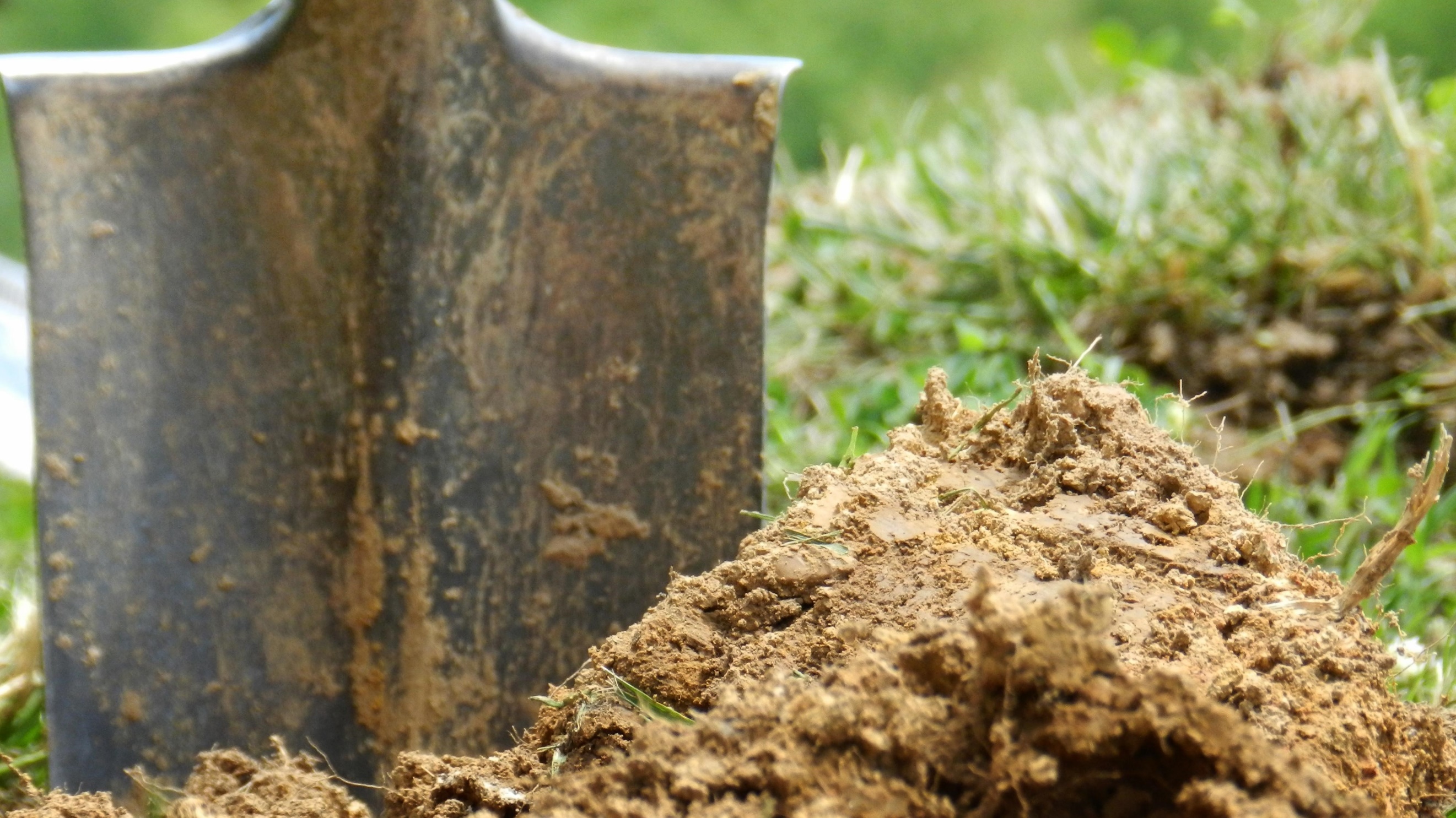 
Zingen/luisteren naar: Lied 333      [Kom, Geest van God …]Overweging 
Moment van meditatief orgelspel en zingen/luisteren naar: Lied 992      						 [Wat vraagt de Heer nog meer …]Gebeden  - Stil Gebed – Onze Vader Vredegroet: gezongen door de zangers wensen we elkaar vrede Zingen/luisteren naar: Lied 864:1,5      [Laat ons de Heer lofzingen …]Zending en Zegen Orgelspel     –     Collecte* * * * * 
Reacties op de viering zijn welkom in de doos in de hal óf via het adres::    reactieviering@pknhuissen.nl.  
In de werkgroep VIEREN worden deze besproken en wordt  er gekeken hoe we daarmee  onze vieringen kunnen  ‘verbeteren’